Supervisor: Kristine Freude (Mobile: + 45 2557 2261)Research Institution: University of Copenhagen Department of Veterinary and Animal SciencesGrønnegårdsvej 7, 1870 Frederiksberg C, 1-04.Zones: 1, 2First Meeting: You should arrange a meeting with your supervisor at their institutionDirections to institution (Note: It takes approximately 25-30 minutes to get to the institution from DIS):You can take the Metro to your destination from Nørreport St. towards Vanløse (getting off at the Frederiksberg stop):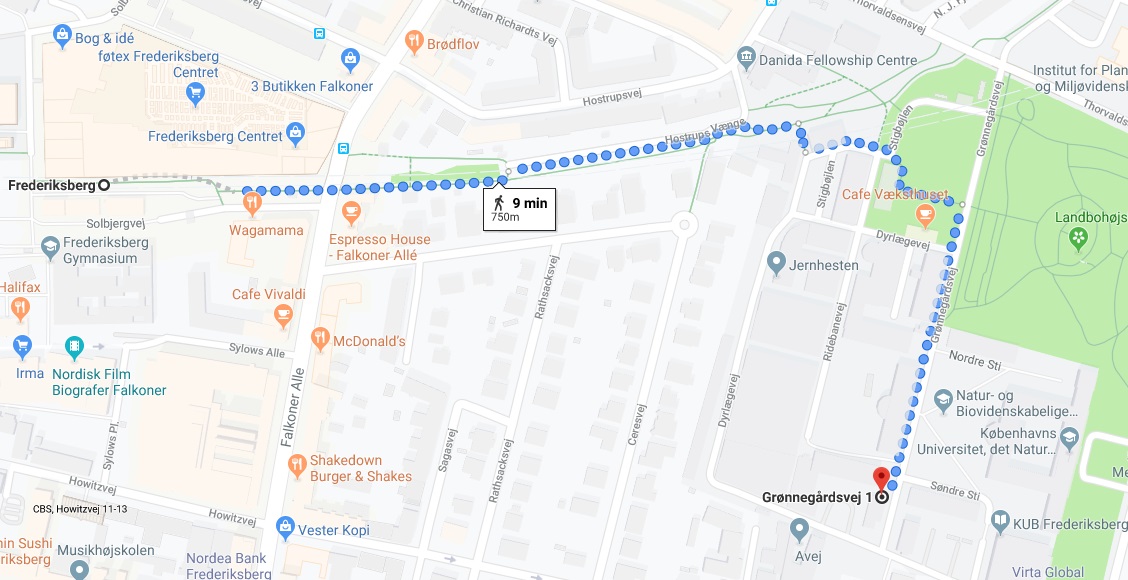 Or you can take the 2A bus from DIS to reach your destination.To get to the institution from DIS via the 2A bus:Walk 5 minutes from DIS to the 2A bus (headed towards Tingbjerg Gavlhusvej) at Rådhuspladsen. 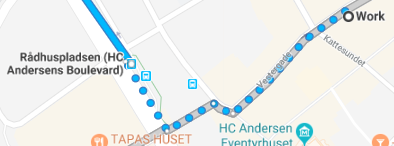 Ride 4 stops, get off at Det Biovidenskabelige Fakultet. Walk about 12 minutes to Grønnegårdsvej 7.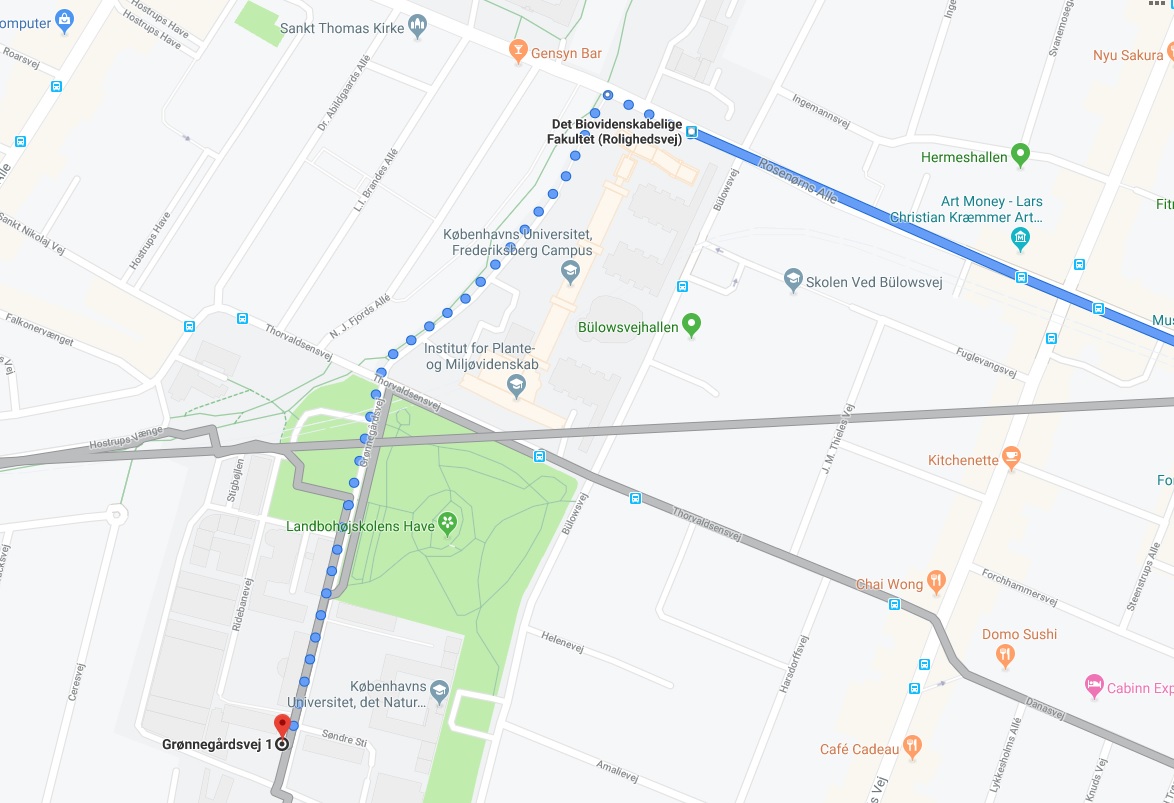 